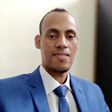 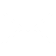 hhhComptences	 	Auajhh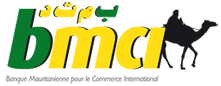 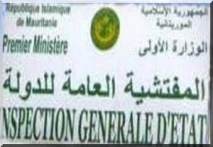 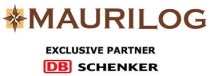 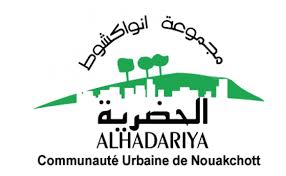 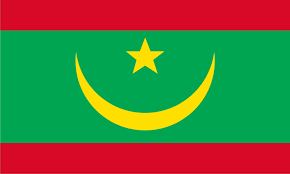 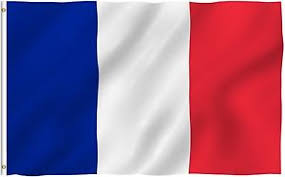 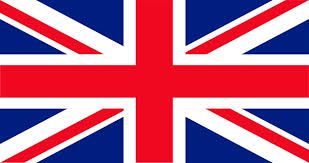 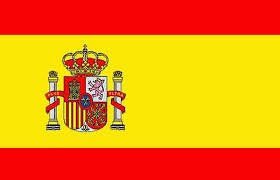 